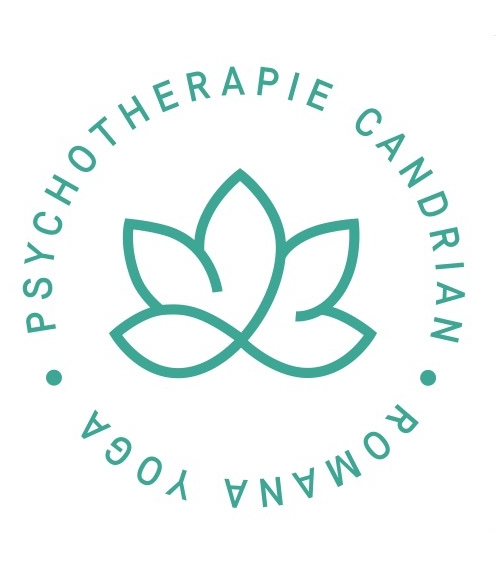 DatenschutzerklärungDie nachfolgende Datenschutzerklärung gilt für die Nutzung meiner Webseite sowie der darauf angebotenen Dienstleistungen. Die vorliegende Datenschutzerklärung informiert Sie über die Bearbeitung personenbezogener Daten während Ihres Besuchs auf dieser Webseite. Die Bearbeitung Ihrer personenbezogenen Daten geschehen unter Beachtung der geltenden daten- schutzrechtlichen Gesetze und Anforderungen. Erfassung von allgemeinen Daten und Informationen Mit jedem Aufruf meiner Webseite werden eine Reihe von allgemeinen Daten und Informationen er- fasst, auch solche, die einen Personenbezug haben. Diese Daten und Informationen werden in den Logfiles des Servers gespeichert. Erfasst werden können die verwendeten Browsertypen und Versionen, das vom zugreifenden System verwendete Betriebssystem, die Webseite, von welcher ein zugreifendes System auf unsere Webseite gelangt (sogenannte Referrer), die Unterwebseiten, welche über ein zugreifendes System auf unserer Webseite angesteuert werden, das Datum und die Uhrzeit eines Zugriffs auf die Webseite, eine Internet-Protokoll-Adresse (IP-Adresse), der Internet-Service-Provider des zu- greifenden Systems und sonstige ähnliche Daten und Informationen, die der Gefahrenabwehr im Falle von Angriffen auf unsere IT-Infrastruktur dienen. Personendaten Personendaten sind alle Angaben, die sich auf bestimmte oder bestimmbare Personen beziehen. Die Bearbeitung umfasst jeden Umgang mit Personendaten, insbesondere das Aufbewahren, Bekanntge- ben, Beschaffen, Erheben, Löschen, Speichern, Verändern, Vernichten und Verwenden. Art, Zweck und Umfang der Bearbeitung Mit der Nutzung dieser Webseite erklären Sie sich mit der Bearbeitung Ihrer Personendaten gemäss der vorliegenden Datenschutzerklärung einverstanden. Es werden nur solche Personendaten bearbeitet, die notwendig sind, um die Inhalte der Webseite korrekt darzustellen, die Inhalte der Webseite zu optimieren, die dauerhafte Funktionsfähigkeit der IT-Infrastruktur und der Technik der Webseite zu gewährleisten sowie um im Falle eines Cyberangriffes den Strafverfolgungsbehörden die notwendigen Informationen bereitzustellen. Die Personendaten werden für die Dauer bearbeitet, die für den eben erwähnten Zweck erforderlich ist. Personendaten, deren Bearbeitung nicht mehr erforderlich ist, werden anonymisiert oder gelöscht. Datensicherheit und Haftung Es werden angemessene sowie geeignete technische und organisatorische Massnahmen getroffen, um den Datenschutz und die Datensicherheit zu gewährleisten. Trotz solcher Massnahmen kann es bei der Bearbeitung von Personendaten im Internet zu Verletzungen des Datenschutzes kommen. Daher können wir keine absolute Datensicherheit gewährleisten und lehnen jegliche Haftung bei der Nutzung dieser Webseite ab (auch für verlinkte Webseiten). Links anderer Webseiten Diese Webseite kann Links zu Webseiten anderer Anbieter enthalten. Meine Praxis hat keinen Einfluss auf diese Webseiten, deren Inhalte, Angebote oder Verfügbarkeit oder die dort geltenden Datenschutzerklärungen und -bestimmungen. Cookies und weitere Serviceangebote Unsere Psychologiepraxis kann auf ihrer Webseite Cookies verwenden. Cookies enthalten eine soge- nannte Cookie-ID, eine eindeutige Kennung des Cookies, welche Webseiten und Server einem konkreten Internetbrowser zuordnet. Ein bestimmter Internetbrowser kann über diese eindeutige Cookie-ID wiedererkannt und identifiziert werden. Kommunikationsmöglichkeiten Die Webseite unserer Psychologiepraxis enthält gewisse Angaben, die eine schnelle elektronische Kontaktaufnahme sowie eine unmittelbare Kommunikation ermöglichen, was ebenfalls eine allgemeine E- Mail-Adresse umfasst. Nehmen Sie über die auf unserer Webseite angebotenen Kommunikationsmöglichkeiten Kontakt mit uns auf, werden Ihre Kontaktangaben und Inhalte lediglich zur Bearbeitung und Beantwortung Ihrer Anfrage verwendet. Bitte beachten Sie: Es kann nicht sichergestellt werden, dass Ihre Daten vertraulich übermittelt wer- den. Deshalb sollen bei dieser Kontaktaufnahme keine vertraulichen Daten (persönliche oder gesundheitliche Anliegen etc.) übermittelt werden. Ihre Rechte Gestützt auf das Datenschutzgesetz haben Sie verschiedene Rechte wie beispielsweise ein Recht auf Auskunft sowie das Recht auf Berichtigung, Löschung oder Sperrung der bearbeiteten Personendaten. Zur Geltendmachung Ihrer Rechte setzen Sie sich bitte mit der Psychologiepraxis in Verbindung. Wir stehen Ihnen für weitere diesbezügliche Informationen gerne zur Verfügung. Änderungen Meine Praxis kann diese Datenschutzerklärung jederzeit ohne Vorankündigung anpassen. Es gilt die jeweils aktuelle, auf unserer Webseite publizierte Fassung. Soweit die Datenschutzerklärung Teil eines Vertrages mit Ihnen ist, werden wir Sie im Falle einer Aktualisierung über die Änderung per E- Mail oder auf andere geeignete Weise informieren. Datum 21.08.2023Praxis für Psychotherapie und Yogalic. phil. Romana Candrian